Подготовка к работе с бисером с помощью игры Б. П. Никитина «Сложи узор».Варианты заданий: 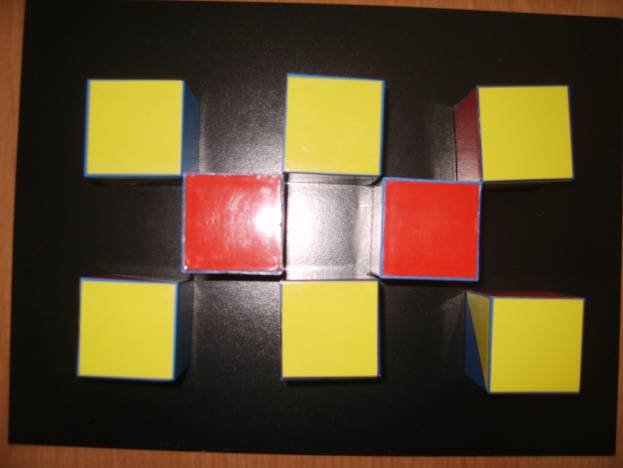 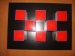 Впоследствии таким же образом собирается из бисера цепочка «Крестики»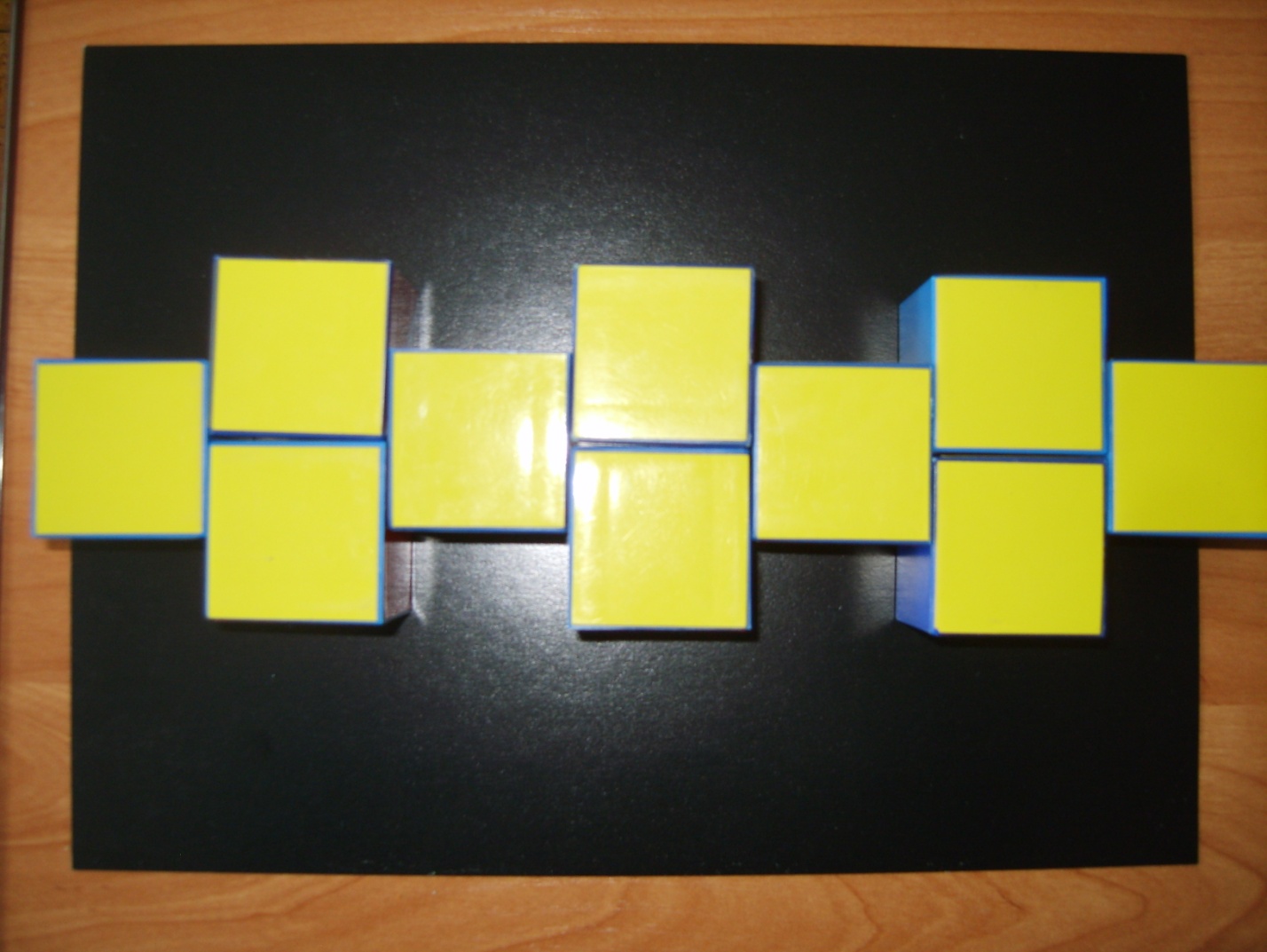 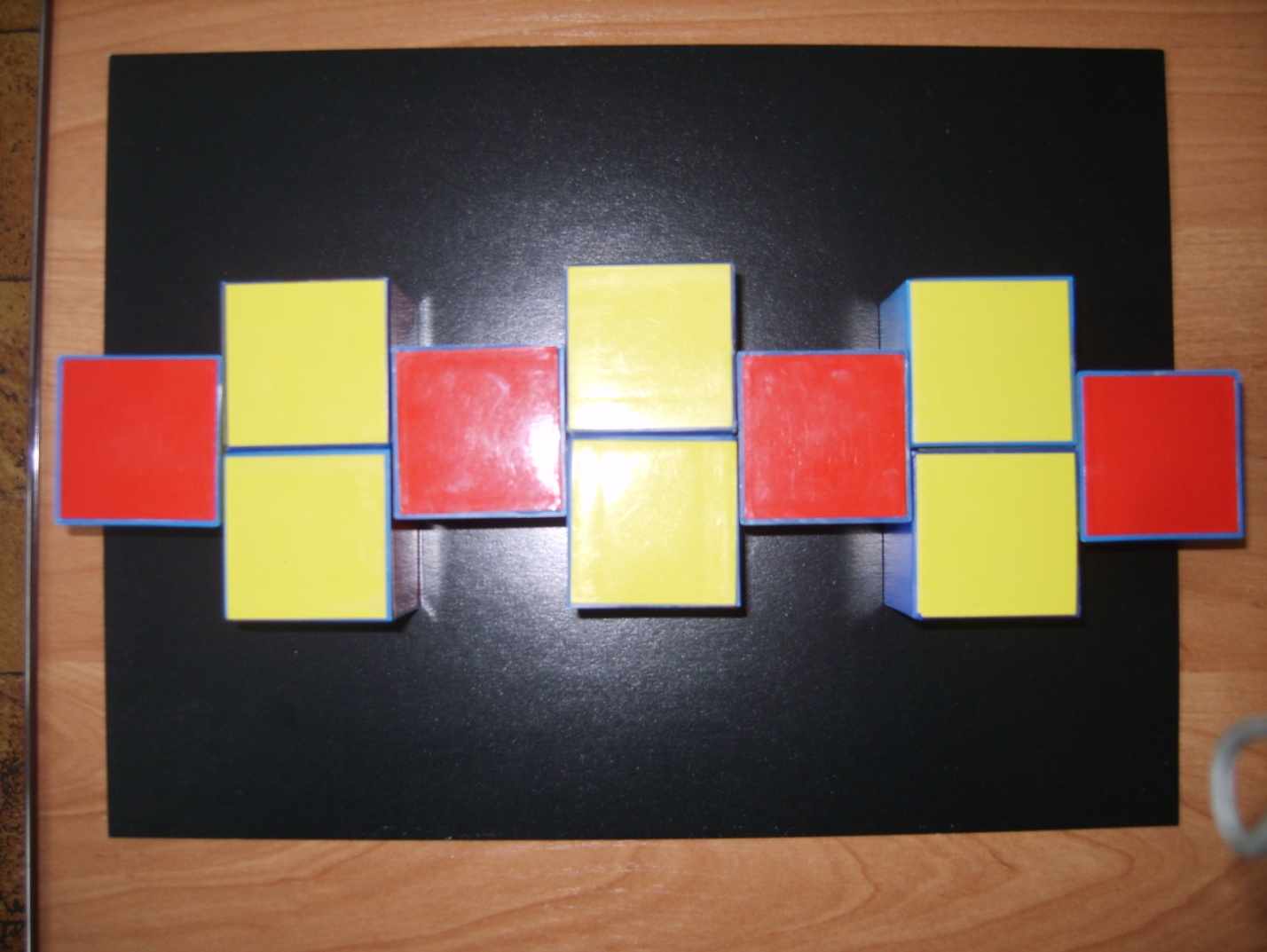 Кубики можно класть и вплотную друг к другу. Важно чередование – 1 – 2.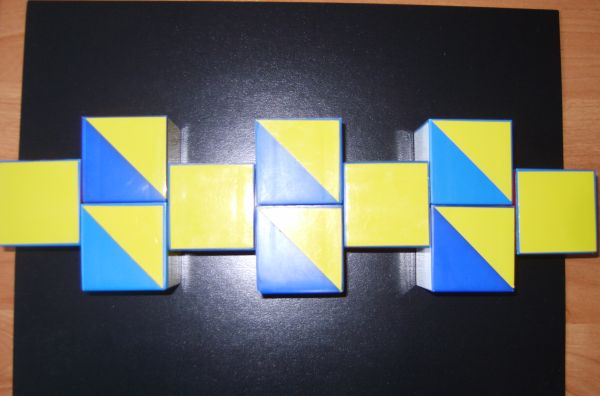 Аналогичные задания возможны и с палочками Кюизенера.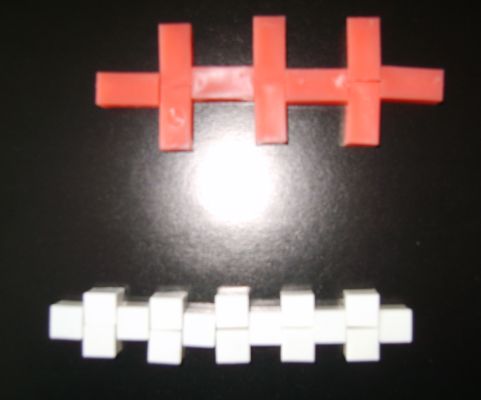 Мозаику можно так же выкладывать «крестом».На фланелеграфе.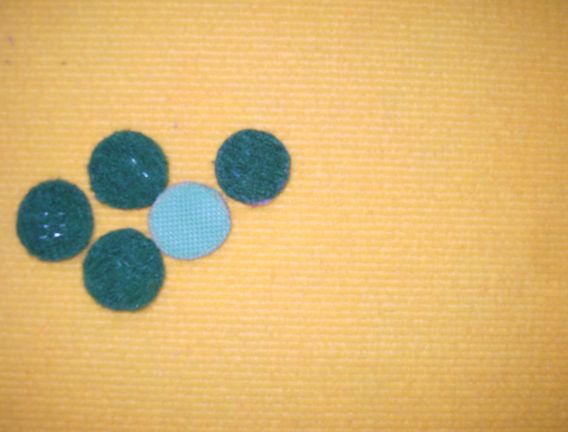 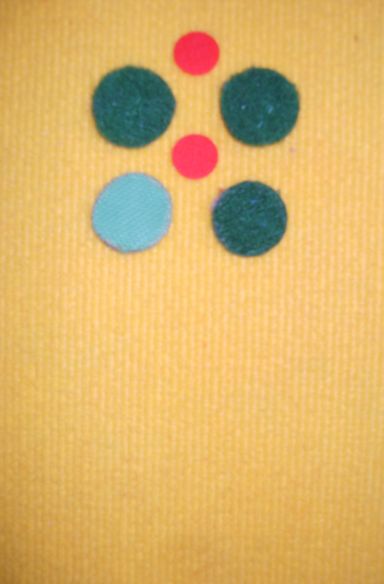 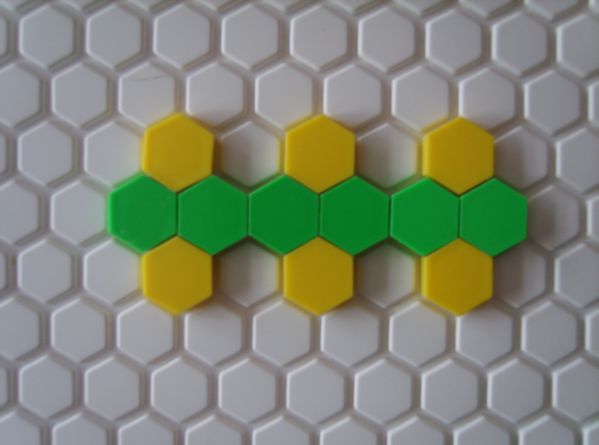 На столе: Более сложные задания – на повторение последовательности. Ребенок сам догадывается, как именно нужно продолжить «цепочку».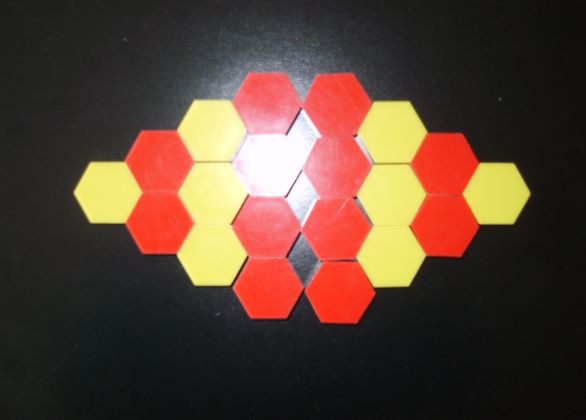 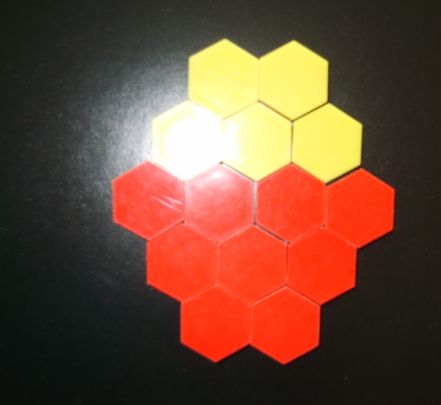 Мозаика, в свою очередь, может быть разной. Это уже скорее задание на фантазию, на создание своей цепочке по замыслу.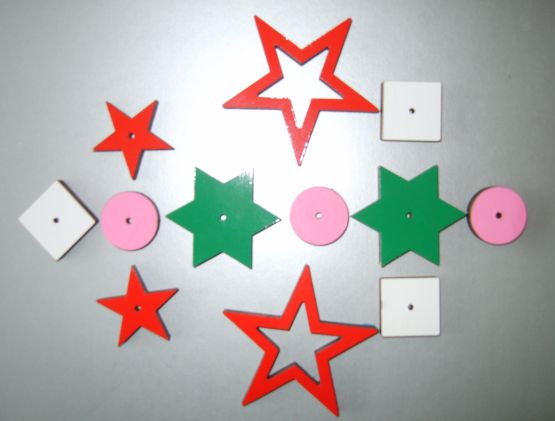 Аналогичные задания можно выполнять и на фланелеграфе: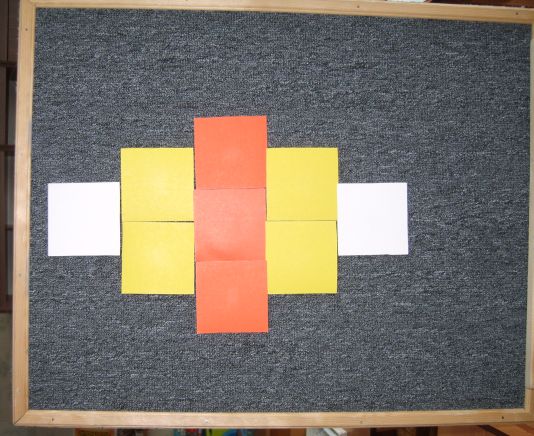 